Before the change it looks like this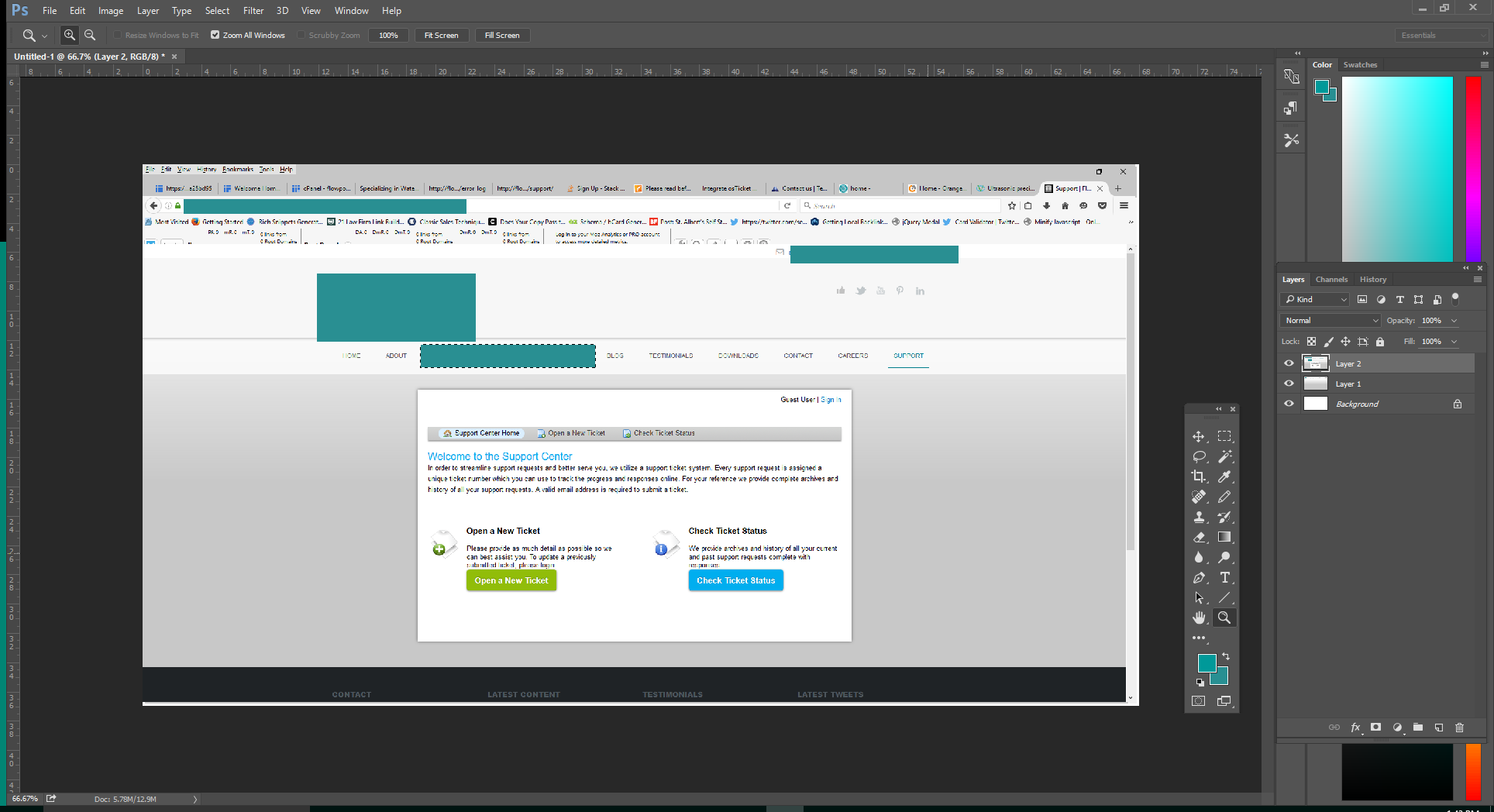 After the change of a new website, I get a blank screen.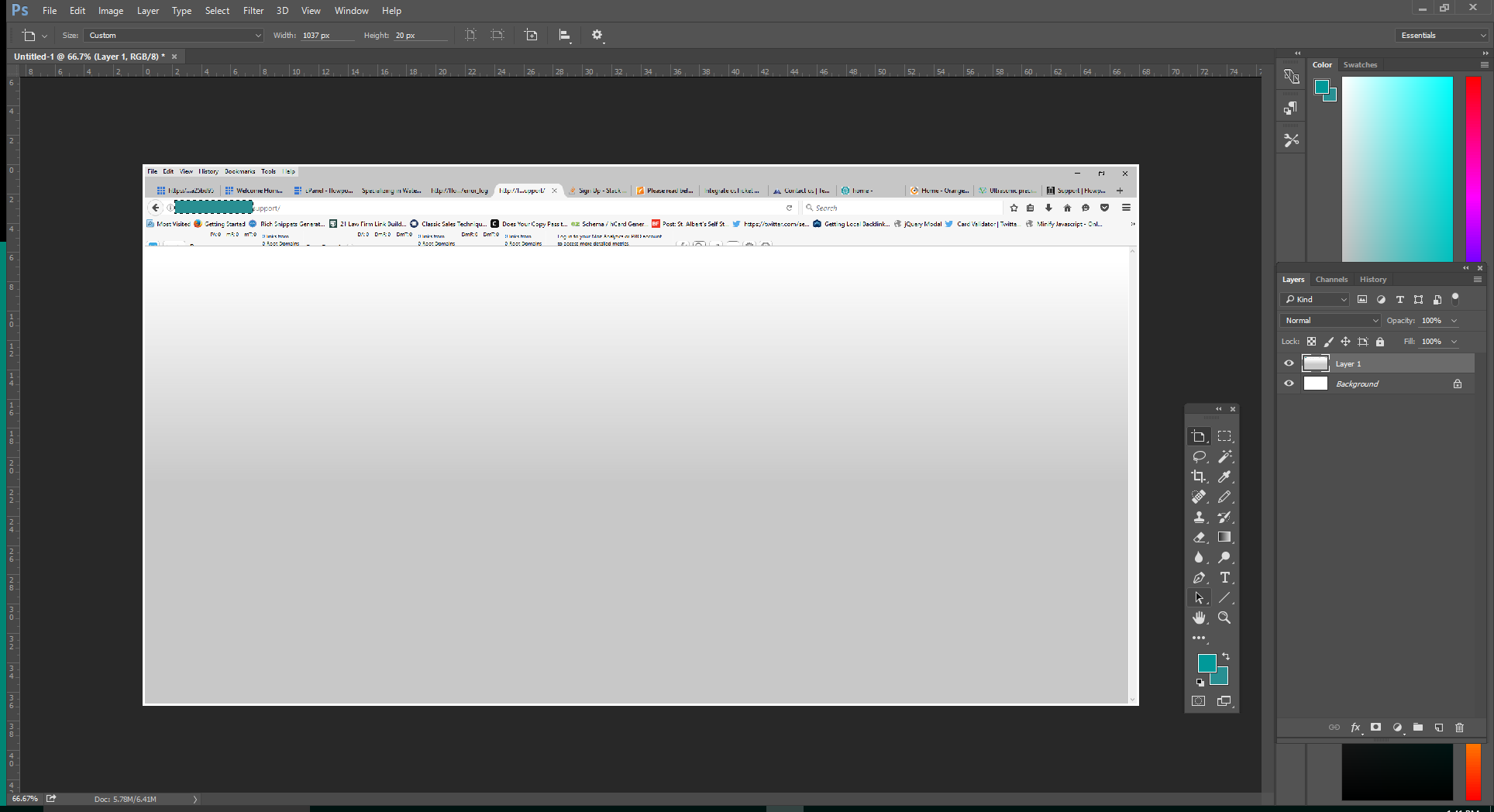 Now I want to reconnect the OS ticket database if I can. I hope you can provide me some assistance. Thanks.[11-Jun-2015 09:03:24 America/Denver] PHP Warning:  mail(): Could not execute mail delivery program '/usr/sbin/sendmail -t -i' in /home2/flowpoin/public_html/support/include/pear/Mail/mail.php on line 153[11-Jun-2015 09:03:25 America/Denver] PHP Warning:  mail(): Could not execute mail delivery program '/usr/sbin/sendmail -t -i' in /home2/flowpoin/public_html/support/include/pear/Mail/mail.php on line 153[16-Nov-2015 05:42:29 UTC] PHP Fatal error:  Allowed memory size of 134217728 bytes exhausted (tried to allocate 72 bytes) in /home2/flowpoin/public_html/support/include/class.osticket.php on line 261[16-Nov-2015 05:42:29 UTC] PHP Fatal error:  Allowed memory size of 134217728 bytes exhausted (tried to allocate 77 bytes) in /home2/flowpoin/public_html/support/include/class.osticket.php on line 261[16-Nov-2015 05:42:29 UTC] PHP Fatal error:  Allowed memory size of 134217728 bytes exhausted (tried to allocate 72 bytes) in /home2/flowpoin/public_html/support/include/class.osticket.php on line 261[02-Sep-2016 13:01:06 America/Denver] PHP Warning:  include(/home1/flowpoin/public_html/support/../wp-blog-header.php): failed to open stream: No such file or directory in /home1/flowpoin/public_html/support/main.inc.php on line 78[02-Sep-2016 13:01:06 America/Denver] PHP Warning:  include(): Failed opening '/home1/flowpoin/public_html/support/../wp-blog-header.php' for inclusion (include_path='./:/home1/flowpoin/public_html/support/include/:/home1/flowpoin/public_html/support/include/pear/') in /home1/flowpoin/public_html/support/main.inc.php on line 78[02-Sep-2016 13:01:06 America/Denver] PHP Fatal error:  Call to undefined function __() in /home1/flowpoin/public_html/support/include/class.nav.php on line 321[02-Sep-2016 13:02:19 America/Denver] PHP Warning:  include(/home1/flowpoin/public_html/support/../wp-blog-header.php): failed to open stream: No such file or directory in /home1/flowpoin/public_html/support/main.inc.php on line 78[02-Sep-2016 13:02:19 America/Denver] PHP Warning:  include(): Failed opening '/home1/flowpoin/public_html/support/../wp-blog-header.php' for inclusion (include_path='./:/home1/flowpoin/public_html/support/include/:/home1/flowpoin/public_html/support/include/pear/') in /home1/flowpoin/public_html/support/main.inc.php on line 78[02-Sep-2016 13:02:19 America/Denver] PHP Fatal error:  Call to undefined function __() in /home1/flowpoin/public_html/support/include/class.nav.php on line 321[02-Sep-2016 13:05:15 America/Denver] PHP Warning:  include(/home1/flowpoin/public_html/support/../wp-blog-header.php): failed to open stream: No such file or directory in /home1/flowpoin/public_html/support/main.inc.php on line 78[02-Sep-2016 13:05:15 America/Denver] PHP Warning:  include(): Failed opening '/home1/flowpoin/public_html/support/../wp-blog-header.php' for inclusion (include_path='./:/home1/flowpoin/public_html/support/include/:/home1/flowpoin/public_html/support/include/pear/') in /home1/flowpoin/public_html/support/main.inc.php on line 78[02-Sep-2016 13:05:15 America/Denver] PHP Fatal error:  Call to undefined function __() in /home1/flowpoin/public_html/support/include/class.nav.php on line 321[02-Sep-2016 13:29:56 America/Denver] PHP Warning:  include(/home1/flowpoin/public_html/support/../wp-blog-header.php): failed to open stream: No such file or directory in /home1/flowpoin/public_html/support/main.inc.php on line 78[02-Sep-2016 13:29:56 America/Denver] PHP Warning:  include(): Failed opening '/home1/flowpoin/public_html/support/../wp-blog-header.php' for inclusion (include_path='./:/home1/flowpoin/public_html/support/include/:/home1/flowpoin/public_html/support/include/pear/') in /home1/flowpoin/public_html/support/main.inc.php on line 78[02-Sep-2016 13:29:56 America/Denver] PHP Fatal error:  Call to undefined function __() in /home1/flowpoin/public_html/support/include/class.nav.php on line 321[02-Sep-2016 14:13:49 America/Denver] PHP Warning:  include(/home1/flowpoin/public_html/support/../wp-blog-header.php): failed to open stream: No such file or directory in /home1/flowpoin/public_html/support/main.inc.php on line 78[02-Sep-2016 14:13:49 America/Denver] PHP Warning:  include(): Failed opening '/home1/flowpoin/public_html/support/../wp-blog-header.php' for inclusion (include_path='./:/home1/flowpoin/public_html/support/include/:/home1/flowpoin/public_html/support/include/pear/') in /home1/flowpoin/public_html/support/main.inc.php on line 78[02-Sep-2016 14:13:49 America/Denver] PHP Fatal error:  Call to undefined function __() in /home1/flowpoin/public_html/support/include/class.nav.php on line 321[02-Sep-2016 14:13:55 America/Denver] PHP Warning:  include(/home1/flowpoin/public_html/support/../wp-blog-header.php): failed to open stream: No such file or directory in /home1/flowpoin/public_html/support/main.inc.php on line 78[02-Sep-2016 14:13:55 America/Denver] PHP Warning:  include(): Failed opening '/home1/flowpoin/public_html/support/../wp-blog-header.php' for inclusion (include_path='./:/home1/flowpoin/public_html/support/include/:/home1/flowpoin/public_html/support/include/pear/') in /home1/flowpoin/public_html/support/main.inc.php on line 78[02-Sep-2016 14:13:55 America/Denver] PHP Fatal error:  Call to undefined function __() in /home1/flowpoin/public_html/support/include/class.nav.php on line 321[02-Sep-2016 14:26:43 America/Denver] PHP Warning:  include(/home1/flowpoin/public_html/support/../wp-blog-header.php): failed to open stream: No such file or directory in /home1/flowpoin/public_html/support/main.inc.php on line 78[02-Sep-2016 14:26:43 America/Denver] PHP Warning:  include(): Failed opening '/home1/flowpoin/public_html/support/../wp-blog-header.php' for inclusion (include_path='./:/home1/flowpoin/public_html/support/include/:/home1/flowpoin/public_html/support/include/pear/') in /home1/flowpoin/public_html/support/main.inc.php on line 78[02-Sep-2016 14:26:43 America/Denver] PHP Fatal error:  Call to undefined function __() in /home1/flowpoin/public_html/support/include/class.nav.php on line 321[02-Sep-2016 14:27:45 America/Denver] PHP Warning:  include(/home1/flowpoin/public_html/support/../wp-blog-header.php): failed to open stream: No such file or directory in /home1/flowpoin/public_html/support/main.inc.php on line 78[02-Sep-2016 14:27:45 America/Denver] PHP Warning:  include(): Failed opening '/home1/flowpoin/public_html/support/../wp-blog-header.php' for inclusion (include_path='./:/home1/flowpoin/public_html/support/include/:/home1/flowpoin/public_html/support/include/pear/') in /home1/flowpoin/public_html/support/main.inc.php on line 78[02-Sep-2016 14:27:45 America/Denver] PHP Fatal error:  Call to undefined function __() in /home1/flowpoin/public_html/support/include/class.nav.php on line 321[02-Sep-2016 14:39:15] PHP Parse error:  syntax error, unexpected T_STATIC in /home1/flowpoin/public_html/support/include/class.plugin.php on line 155[02-Sep-2016 14:40:22] PHP Parse error:  syntax error, unexpected T_STATIC in /home1/flowpoin/public_html/support/include/class.plugin.php on line 155[02-Sep-2016 14:40:23] PHP Parse error:  syntax error, unexpected T_STATIC in /home1/flowpoin/public_html/support/include/class.plugin.php on line 155[02-Sep-2016 14:40:23] PHP Parse error:  syntax error, unexpected T_STATIC in /home1/flowpoin/public_html/support/include/class.plugin.php on line 155[02-Sep-2016 14:40:23] PHP Parse error:  syntax error, unexpected T_STATIC in /home1/flowpoin/public_html/support/include/class.plugin.php on line 155[02-Sep-2016 14:40:24] PHP Parse error:  syntax error, unexpected T_STATIC in /home1/flowpoin/public_html/support/include/class.plugin.php on line 155[02-Sep-2016 14:40:24] PHP Parse error:  syntax error, unexpected T_STATIC in /home1/flowpoin/public_html/support/include/class.plugin.php on line 155[02-Sep-2016 14:40:24] PHP Parse error:  syntax error, unexpected T_STATIC in /home1/flowpoin/public_html/support/include/class.plugin.php on line 155[02-Sep-2016 14:40:24] PHP Parse error:  syntax error, unexpected T_STATIC in /home1/flowpoin/public_html/support/include/class.plugin.php on line 155[02-Sep-2016 14:40:24] PHP Parse error:  syntax error, unexpected T_STATIC in /home1/flowpoin/public_html/support/include/class.plugin.php on line 155[02-Sep-2016 14:40:25] PHP Parse error:  syntax error, unexpected T_STATIC in /home1/flowpoin/public_html/support/include/class.plugin.php on line 155[02-Sep-2016 14:40:25] PHP Parse error:  syntax error, unexpected T_STATIC in /home1/flowpoin/public_html/support/include/class.plugin.php on line 155[02-Sep-2016 14:40:25] PHP Parse error:  syntax error, unexpected T_STATIC in /home1/flowpoin/public_html/support/include/class.plugin.php on line 155[02-Sep-2016 14:40:25] PHP Parse error:  syntax error, unexpected T_STATIC in /home1/flowpoin/public_html/support/include/class.plugin.php on line 155[02-Sep-2016 14:40:26] PHP Parse error:  syntax error, unexpected T_STATIC in /home1/flowpoin/public_html/support/include/class.plugin.php on line 155[02-Sep-2016 14:40:26] PHP Parse error:  syntax error, unexpected T_STATIC in /home1/flowpoin/public_html/support/include/class.plugin.php on line 155[02-Sep-2016 14:40:26] PHP Parse error:  syntax error, unexpected T_STATIC in /home1/flowpoin/public_html/support/include/class.plugin.php on line 155[02-Sep-2016 14:40:26] PHP Parse error:  syntax error, unexpected T_STATIC in /home1/flowpoin/public_html/support/include/class.plugin.php on line 155[02-Sep-2016 14:40:26] PHP Parse error:  syntax error, unexpected T_STATIC in /home1/flowpoin/public_html/support/include/class.plugin.php on line 155[02-Sep-2016 14:40:27] PHP Parse error:  syntax error, unexpected T_STATIC in /home1/flowpoin/public_html/support/include/class.plugin.php on line 155[02-Sep-2016 14:40:27] PHP Parse error:  syntax error, unexpected T_STATIC in /home1/flowpoin/public_html/support/include/class.plugin.php on line 155[02-Sep-2016 14:40:27] PHP Parse error:  syntax error, unexpected T_STATIC in /home1/flowpoin/public_html/support/include/class.plugin.php on line 155[02-Sep-2016 14:40:27] PHP Parse error:  syntax error, unexpected T_STATIC in /home1/flowpoin/public_html/support/include/class.plugin.php on line 155[02-Sep-2016 14:40:28] PHP Parse error:  syntax error, unexpected T_STATIC in /home1/flowpoin/public_html/support/include/class.plugin.php on line 155[02-Sep-2016 14:40:28] PHP Parse error:  syntax error, unexpected T_STATIC in /home1/flowpoin/public_html/support/include/class.plugin.php on line 155[02-Sep-2016 14:40:28] PHP Parse error:  syntax error, unexpected T_STATIC in /home1/flowpoin/public_html/support/include/class.plugin.php on line 155[02-Sep-2016 14:40:28] PHP Parse error:  syntax error, unexpected T_STATIC in /home1/flowpoin/public_html/support/include/class.plugin.php on line 155[02-Sep-2016 14:40:28] PHP Parse error:  syntax error, unexpected T_STATIC in /home1/flowpoin/public_html/support/include/class.plugin.php on line 155[02-Sep-2016 14:40:28] PHP Parse error:  syntax error, unexpected T_STATIC in /home1/flowpoin/public_html/support/include/class.plugin.php on line 155[02-Sep-2016 14:40:28] PHP Parse error:  syntax error, unexpected T_STATIC in /home1/flowpoin/public_html/support/include/class.plugin.php on line 155[02-Sep-2016 14:40:28] PHP Parse error:  syntax error, unexpected T_STATIC in /home1/flowpoin/public_html/support/include/class.plugin.php on line 155[02-Sep-2016 14:40:28] PHP Parse error:  syntax error, unexpected T_STATIC in /home1/flowpoin/public_html/support/include/class.plugin.php on line 155[02-Sep-2016 14:40:28] PHP Parse error:  syntax error, unexpected T_STATIC in /home1/flowpoin/public_html/support/include/class.plugin.php on line 155[02-Sep-2016 14:40:30] PHP Parse error:  syntax error, unexpected T_STATIC in /home1/flowpoin/public_html/support/include/class.plugin.php on line 155[02-Sep-2016 14:40:31] PHP Parse error:  syntax error, unexpected T_STATIC in /home1/flowpoin/public_html/support/include/class.plugin.php on line 155[02-Sep-2016 14:40:31] PHP Parse error:  syntax error, unexpected T_STATIC in /home1/flowpoin/public_html/support/include/class.plugin.php on line 155[02-Sep-2016 14:46:44] PHP Parse error:  syntax error, unexpected T_STATIC in /home1/flowpoin/public_html/support/include/class.plugin.php on line 155[02-Sep-2016 14:52:52] PHP Parse error:  syntax error, unexpected T_STATIC in /home1/flowpoin/public_html/support/include/class.plugin.php on line 155[02-Sep-2016 15:17:19] PHP Parse error:  syntax error, unexpected T_STATIC in /home1/flowpoin/public_html/support/include/class.plugin.php on line 155[02-Sep-2016 15:17:32] PHP Parse error:  syntax error, unexpected T_STATIC in /home1/flowpoin/public_html/support/include/class.plugin.php on line 155[02-Sep-2016 15:19:24] PHP Parse error:  syntax error, unexpected T_STATIC in /home1/flowpoin/public_html/support/include/class.plugin.php on line 155[02-Sep-2016 15:19:26] PHP Parse error:  syntax error, unexpected T_STATIC in /home1/flowpoin/public_html/support/include/class.plugin.php on line 155[02-Sep-2016 15:19:26] PHP Parse error:  syntax error, unexpected T_STATIC in /home1/flowpoin/public_html/support/include/class.plugin.php on line 155[02-Sep-2016 15:19:26] PHP Parse error:  syntax error, unexpected T_STATIC in /home1/flowpoin/public_html/support/include/class.plugin.php on line 155[02-Sep-2016 15:19:27] PHP Parse error:  syntax error, unexpected T_STATIC in /home1/flowpoin/public_html/support/include/class.plugin.php on line 155[02-Sep-2016 15:19:28] PHP Parse error:  syntax error, unexpected T_STATIC in /home1/flowpoin/public_html/support/include/class.plugin.php on line 155[02-Sep-2016 15:19:28] PHP Parse error:  syntax error, unexpected T_STATIC in /home1/flowpoin/public_html/support/include/class.plugin.php on line 155[02-Sep-2016 15:19:29] PHP Parse error:  syntax error, unexpected T_STATIC in /home1/flowpoin/public_html/support/include/class.plugin.php on line 155[02-Sep-2016 15:19:30] PHP Parse error:  syntax error, unexpected T_STATIC in /home1/flowpoin/public_html/support/include/class.plugin.php on line 155[02-Sep-2016 15:35:53] PHP Parse error:  syntax error, unexpected T_STATIC in /home1/flowpoin/public_html/support/include/class.plugin.php on line 155[02-Sep-2016 16:12:44] PHP Parse error:  syntax error, unexpected T_STATIC in /home1/flowpoin/public_html/support/include/class.plugin.php on line 155[02-Sep-2016 19:43:23] PHP Parse error:  syntax error, unexpected T_STATIC in /home1/flowpoin/public_html/support/include/class.plugin.php on line 155[02-Sep-2016 19:43:33] PHP Parse error:  syntax error, unexpected T_STATIC in /home1/flowpoin/public_html/support/include/class.plugin.php on line 155[02-Sep-2016 19:43:52] PHP Parse error:  syntax error, unexpected T_STATIC in /home1/flowpoin/public_html/support/include/class.plugin.php on line 155[02-Sep-2016 19:44:06] PHP Parse error:  syntax error, unexpected T_STATIC in /home1/flowpoin/public_html/support/include/class.plugin.php on line 155[02-Sep-2016 19:53:18] PHP Parse error:  syntax error, unexpected T_STATIC in /home1/flowpoin/public_html/support/include/class.plugin.php on line 155[02-Sep-2016 20:08:51] PHP Parse error:  syntax error, unexpected T_STATIC in /home1/flowpoin/public_html/support/include/class.plugin.php on line 155[02-Sep-2016 20:08:56] PHP Parse error:  syntax error, unexpected T_STATIC in /home1/flowpoin/public_html/support/include/class.plugin.php on line 155[02-Sep-2016 20:44:57] PHP Parse error:  syntax error, unexpected T_STATIC in /home1/flowpoin/public_html/support/include/class.plugin.php on line 155[02-Sep-2016 20:45:15] PHP Parse error:  syntax error, unexpected T_STATIC in /home1/flowpoin/public_html/support/include/class.plugin.php on line 155[02-Sep-2016 22:37:21] PHP Parse error:  syntax error, unexpected T_STATIC in /home1/flowpoin/public_html/support/include/class.plugin.php on line 155[02-Sep-2016 22:37:26] PHP Parse error:  syntax error, unexpected T_STATIC in /home1/flowpoin/public_html/support/include/class.plugin.php on line 155[03-Sep-2016 06:50:28] PHP Parse error:  syntax error, unexpected T_STATIC in /home1/flowpoin/public_html/support/include/class.plugin.php on line 155[03-Sep-2016 08:23:36] PHP Parse error:  syntax error, unexpected T_STATIC in /home1/flowpoin/public_html/support/include/class.plugin.php on line 155[03-Sep-2016 17:56:38] PHP Parse error:  syntax error, unexpected T_STATIC in /home1/flowpoin/public_html/support/include/class.plugin.php on line 155[03-Sep-2016 19:56:27] PHP Parse error:  syntax error, unexpected T_STATIC in /home1/flowpoin/public_html/support/include/class.plugin.php on line 155[03-Sep-2016 20:05:50] PHP Parse error:  syntax error, unexpected T_STATIC in /home1/flowpoin/public_html/support/include/class.plugin.php on line 155[03-Sep-2016 23:24:12] PHP Parse error:  syntax error, unexpected ':' in /home1/flowpoin/public_html/support/login.php on line 70[04-Sep-2016 02:00:40] PHP Parse error:  syntax error, unexpected ':' in /home1/flowpoin/public_html/support/login.php on line 70[04-Sep-2016 02:01:08] PHP Parse error:  syntax error, unexpected T_FUNCTION, expecting ')' in /home1/flowpoin/public_html/support/account.php on line 61[04-Sep-2016 02:05:15] PHP Parse error:  syntax error, unexpected ':' in /home1/flowpoin/public_html/support/login.php on line 70[04-Sep-2016 02:05:16] PHP Parse error:  syntax error, unexpected T_STATIC in /home1/flowpoin/public_html/support/include/class.plugin.php on line 155[04-Sep-2016 08:24:59] PHP Parse error:  syntax error, unexpected T_STATIC in /home1/flowpoin/public_html/support/include/class.plugin.php on line 155[04-Sep-2016 10:30:27] PHP Parse error:  syntax error, unexpected T_STATIC in /home1/flowpoin/public_html/support/include/class.plugin.php on line 155[04-Sep-2016 11:14:01] PHP Parse error:  syntax error, unexpected T_STATIC in /home1/flowpoin/public_html/support/include/class.plugin.php on line 155[04-Sep-2016 18:39:53] PHP Parse error:  syntax error, unexpected ':' in /home1/flowpoin/public_html/support/login.php on line 70[05-Sep-2016 00:13:13] PHP Parse error:  syntax error, unexpected T_STATIC in /home1/flowpoin/public_html/support/include/class.plugin.php on line 155[05-Sep-2016 00:55:42] PHP Parse error:  syntax error, unexpected T_STATIC in /home1/flowpoin/public_html/support/include/class.plugin.php on line 155[05-Sep-2016 00:56:08] PHP Parse error:  syntax error, unexpected T_STATIC in /home1/flowpoin/public_html/support/include/class.plugin.php on line 155[05-Sep-2016 00:56:50] PHP Parse error:  syntax error, unexpected T_STATIC in /home1/flowpoin/public_html/support/include/class.plugin.php on line 155[05-Sep-2016 08:25:21] PHP Parse error:  syntax error, unexpected T_STATIC in /home1/flowpoin/public_html/support/include/class.plugin.php on line 155[05-Sep-2016 14:55:35] PHP Parse error:  syntax error, unexpected T_STATIC in /home1/flowpoin/public_html/support/include/class.plugin.php on line 155[05-Sep-2016 15:04:10] PHP Parse error:  syntax error, unexpected T_STATIC in /home1/flowpoin/public_html/support/include/class.plugin.php on line 155[05-Sep-2016 18:06:56] PHP Parse error:  syntax error, unexpected T_STATIC in /home1/flowpoin/public_html/support/include/class.plugin.php on line 155[06-Sep-2016 02:24:48] PHP Parse error:  syntax error, unexpected T_STATIC in /home1/flowpoin/public_html/support/include/class.plugin.php on line 155[06-Sep-2016 02:24:48] PHP Parse error:  syntax error, unexpected T_STATIC in /home1/flowpoin/public_html/support/include/class.plugin.php on line 155[06-Sep-2016 02:25:14] PHP Parse error:  syntax error, unexpected T_STATIC in /home1/flowpoin/public_html/support/include/class.plugin.php on line 155[06-Sep-2016 02:25:44] PHP Parse error:  syntax error, unexpected T_STATIC in /home1/flowpoin/public_html/support/include/class.plugin.php on line 155[06-Sep-2016 04:33:58] PHP Parse error:  syntax error, unexpected T_STATIC in /home1/flowpoin/public_html/support/include/class.plugin.php on line 155[06-Sep-2016 05:44:31] PHP Parse error:  syntax error, unexpected T_STATIC in /home1/flowpoin/public_html/support/include/class.plugin.php on line 155[06-Sep-2016 08:27:06] PHP Parse error:  syntax error, unexpected T_STATIC in /home1/flowpoin/public_html/support/include/class.plugin.php on line 155[06-Sep-2016 08:28:43] PHP Parse error:  syntax error, unexpected T_STATIC in /home1/flowpoin/public_html/support/include/class.plugin.php on line 155[06-Sep-2016 08:55:13] PHP Parse error:  syntax error, unexpected T_STATIC in /home1/flowpoin/public_html/support/include/class.plugin.php on line 155[06-Sep-2016 09:07:23] PHP Parse error:  syntax error, unexpected T_STATIC in /home1/flowpoin/public_html/support/include/class.plugin.php on line 155[06-Sep-2016 09:08:11] PHP Parse error:  syntax error, unexpected T_STATIC in /home1/flowpoin/public_html/support/include/class.plugin.php on line 155[06-Sep-2016 09:09:27 America/Denver] PHP Warning:  include(): Failed opening '/home1/flowpoin/public_html/support/../wp-blog-header.php' for inclusion (include_path='./:/home1/flowpoin/public_html/support/include/:/home1/flowpoin/public_html/support/include/pear/') in /home1/flowpoin/public_html/support/main.inc.php on line 78[06-Sep-2016 09:09:27 America/Denver] PHP Fatal error:  Call to undefined function __() in /home1/flowpoin/public_html/support/include/class.nav.php on line 321Class.nav.php<?php/*********************************************************************    class.nav.php    Navigation helper classes. Pointless BUT helps keep navigation clean and free from errors.    Peter Rotich <peter@osticket.com>    Copyright (c)  2006-2013 osTicket    http://www.osticket.com    Released under the GNU General Public License WITHOUT ANY WARRANTY.    See LICENSE.TXT for details.    vim: expandtab sw=4 ts=4 sts=4:**********************************************************************/require_once(INCLUDE_DIR.'class.app.php');class StaffNav {    var $activetab;    var $activeMenu;    var $panel;    var $staff;    function StaffNav($staff, $panel='staff'){        $this->staff=$staff;        $this->panel=strtolower($panel);    }    function __get($what) {        // Lazily initialize the tabbing system        switch($what) {        case 'tabs':            $this->tabs=$this->getTabs();            break;        case 'submenus':            $this->submenus=$this->getSubMenus();            break;        default:            throw new Exception($what . ': No such attribute');        }        return $this->{$what};    }    function getPanel(){        return $this->panel;    }    function isAdminPanel(){        return (!strcasecmp($this->getPanel(),'admin'));    }    function isStaffPanel() {        return (!$this->isAdminPanel());    }    function getRegisteredApps() {        return Application::getStaffApps();    }    function setTabActive($tab, $menu=''){        if($this->tabs[$tab]){            $this->tabs[$tab]['active']=true;            if($this->activetab && $this->activetab!=$tab && $this->tabs[$this->activetab])                 $this->tabs[$this->activetab]['active']=false;            $this->activetab=$tab;            if($menu) $this->setActiveSubMenu($menu, $tab);            return true;        }        return false;    }    function setActiveTab($tab, $menu=''){        return $this->setTabActive($tab, $menu);    }    function getActiveTab(){        return $this->activetab;    }    function setActiveSubMenu($mid, $tab='') {        if(is_numeric($mid))            $this->activeMenu = $mid;        elseif($mid && $tab && ($subNav=$this->getSubNav($tab))) {            foreach($subNav as $k => $menu) {                if(strcasecmp($mid, $menu['href'])) continue;                $this->activeMenu = $k+1;                break;            }        }    }    function getActiveMenu() {        return $this->activeMenu;    }    function addSubMenu($item,$active=false){        // Triger lazy loading if submenus haven't been initialized        isset($this->submenus[$this->getPanel().'.'.$this->activetab]);        $this->submenus[$this->getPanel().'.'.$this->activetab][]=$item;        if($active)            $this->activeMenu=sizeof($this->submenus[$this->getPanel().'.'.$this->activetab]);    }    function getTabs(){        if(!$this->tabs) {            $this->tabs=array();            $this->tabs['dashboard'] = array('desc'=>__('Dashboard'),'href'=>'dashboard.php','title'=>__('Agent Dashboard'), "class"=>"no-pjax");            $this->tabs['users'] = array('desc' => __('Users'), 'href' => 'users.php', 'title' => __('User Directory'));            $this->tabs['tickets'] = array('desc'=>__('Tickets'),'href'=>'tickets.php','title'=>__('Ticket Queue'));            $this->tabs['kbase'] = array('desc'=>__('Knowledgebase'),'href'=>'kb.php','title'=>__('Knowledgebase'));            if (count($this->getRegisteredApps()))                $this->tabs['apps']=array('desc'=>__('Applications'),'href'=>'apps.php','title'=>__('Applications'));        }        return $this->tabs;    }    function getSubMenus(){ //Private.        global $cfg;        $staff = $this->staff;        $submenus=array();        foreach($this->getTabs() as $k=>$tab){            $subnav=array();            switch(strtolower($k)){                case 'tickets':                    $subnav[]=array('desc'=>__('Tickets'),'href'=>'tickets.php','iconclass'=>'Ticket', 'droponly'=>true);                    if($staff) {                        if(($assigned=$staff->getNumAssignedTickets()))                            $subnav[]=array('desc'=>__('My&nbsp;Tickets')." ($assigned)",                                            'href'=>'tickets.php?status=assigned',                                            'iconclass'=>'assignedTickets',                                            'droponly'=>true);                        if($staff->canCreateTickets())                            $subnav[]=array('desc'=>__('New Ticket'),                                            'title' => __('Open a New Ticket'),                                            'href'=>'tickets.php?a=open',                                            'iconclass'=>'newTicket',                                            'id' => 'new-ticket',                                            'droponly'=>true);                    }                    break;                case 'dashboard':                    $subnav[]=array('desc'=>__('Dashboard'),'href'=>'dashboard.php','iconclass'=>'logs');                    $subnav[]=array('desc'=>__('Agent Directory'),'href'=>'directory.php','iconclass'=>'teams');                    $subnav[]=array('desc'=>__('My Profile'),'href'=>'profile.php','iconclass'=>'users');                    break;                case 'users':                    $subnav[] = array('desc' => __('User Directory'), 'href' => 'users.php', 'iconclass' => 'teams');                    $subnav[] = array('desc' => __('Organizations'), 'href' => 'orgs.php', 'iconclass' => 'departments');                    break;                case 'kbase':                    $subnav[]=array('desc'=>__('FAQs'),'href'=>'kb.php', 'urls'=>array('faq.php'), 'iconclass'=>'kb');                    if($staff) {                        if($staff->canManageFAQ())                            $subnav[]=array('desc'=>__('Categories'),'href'=>'categories.php','iconclass'=>'faq-categories');                        if ($cfg->isCannedResponseEnabled() && $staff->canManageCannedResponses())                            $subnav[]=array('desc'=>__('Canned Responses'),'href'=>'canned.php','iconclass'=>'canned');                    }                   break;                case 'apps':                    foreach ($this->getRegisteredApps() as $app)                        $subnav[] = $app;                    break;            }            if($subnav)                $submenus[$this->getPanel().'.'.strtolower($k)]=$subnav;        }        return $submenus;    }    function getSubMenu($tab=null){        $tab=$tab?$tab:$this->activetab;        return $this->submenus[$this->getPanel().'.'.$tab];    }    function getSubNav($tab=null){        return $this->getSubMenu($tab);    }}class AdminNav extends StaffNav{    function AdminNav($staff){        parent::StaffNav($staff, 'admin');    }    function getRegisteredApps() {        return Application::getAdminApps();    }    function getTabs(){        if(!$this->tabs){            $tabs=array();            $tabs['dashboard']=array('desc'=>__('Dashboard'),'href'=>'logs.php','title'=>__('Admin Dashboard'));            $tabs['settings']=array('desc'=>__('Settings'),'href'=>'settings.php','title'=>__('System Settings'));            $tabs['manage']=array('desc'=>__('Manage'),'href'=>'helptopics.php','title'=>__('Manage Options'));            $tabs['emails']=array('desc'=>__('Emails'),'href'=>'emails.php','title'=>__('Email Settings'));            $tabs['staff']=array('desc'=>__('Agents'),'href'=>'staff.php','title'=>__('Manage Agents'));            if (count($this->getRegisteredApps()))                $tabs['apps']=array('desc'=>__('Applications'),'href'=>'apps.php','title'=>__('Applications'));            $this->tabs=$tabs;        }        return $this->tabs;    }    function getSubMenus(){        $submenus=array();        foreach($this->getTabs() as $k=>$tab){            $subnav=array();            switch(strtolower($k)){                case 'dashboard':                    $subnav[]=array('desc'=>__('System Logs'),'href'=>'logs.php','iconclass'=>'logs');                    $subnav[]=array('desc'=>__('Information'),'href'=>'system.php','iconclass'=>'preferences');                    break;                case 'settings':                    $subnav[]=array('desc'=>__('Company'),'href'=>'settings.php?t=pages','iconclass'=>'pages');                    $subnav[]=array('desc'=>__('System'),'href'=>'settings.php?t=system','iconclass'=>'preferences');                    $subnav[]=array('desc'=>__('Tickets'),'href'=>'settings.php?t=tickets','iconclass'=>'ticket-settings');                    $subnav[]=array('desc'=>__('Emails'),'href'=>'settings.php?t=emails','iconclass'=>'email-settings');                    $subnav[]=array('desc'=>__('Access'),'href'=>'settings.php?t=access','iconclass'=>'users');                    $subnav[]=array('desc'=>__('Knowledgebase'),'href'=>'settings.php?t=kb','iconclass'=>'kb-settings');                    $subnav[]=array('desc'=>__('Autoresponder'),'href'=>'settings.php?t=autoresp','iconclass'=>'email-autoresponders');                    $subnav[]=array('desc'=>__('Alerts and Notices'),'href'=>'settings.php?t=alerts','iconclass'=>'alert-settings');                    break;                case 'manage':                    $subnav[]=array('desc'=>__('Help Topics'),'href'=>'helptopics.php','iconclass'=>'helpTopics');                    $subnav[]=array('desc'=>__('Ticket Filters'),'href'=>'filters.php',                                        'title'=>__('Ticket Filters'),'iconclass'=>'ticketFilters');                    $subnav[]=array('desc'=>__('SLA Plans'),'href'=>'slas.php','iconclass'=>'sla');                    $subnav[]=array('desc'=>__('API Keys'),'href'=>'apikeys.php','iconclass'=>'api');                    $subnav[]=array('desc'=>__('Pages'), 'href'=>'pages.php','title'=>'Pages','iconclass'=>'pages');                    $subnav[]=array('desc'=>__('Forms'),'href'=>'forms.php','iconclass'=>'forms');                    $subnav[]=array('desc'=>__('Lists'),'href'=>'lists.php','iconclass'=>'lists');                    $subnav[]=array('desc'=>__('Plugins'),'href'=>'plugins.php','iconclass'=>'api');                    break;                case 'emails':                    $subnav[]=array('desc'=>__('Emails'),'href'=>'emails.php', 'title'=>__('Email Addresses'), 'iconclass'=>'emailSettings');                    $subnav[]=array('desc'=>__('Banlist'),'href'=>'banlist.php',                                        'title'=>__('Banned Emails'),'iconclass'=>'emailDiagnostic');                    $subnav[]=array('desc'=>__('Templates'),'href'=>'templates.php','title'=>__('Email Templates'),'iconclass'=>'emailTemplates');                    $subnav[]=array('desc'=>__('Diagnostic'),'href'=>'emailtest.php', 'title'=>__('Email Diagnostic'), 'iconclass'=>'emailDiagnostic');                    break;                case 'staff':                    $subnav[]=array('desc'=>__('Agents'),'href'=>'staff.php','iconclass'=>'users');                    $subnav[]=array('desc'=>__('Teams'),'href'=>'teams.php','iconclass'=>'teams');                    $subnav[]=array('desc'=>__('Groups'),'href'=>'groups.php','iconclass'=>'groups');                    $subnav[]=array('desc'=>__('Departments'),'href'=>'departments.php','iconclass'=>'departments');                    break;                case 'apps':                    foreach ($this->getRegisteredApps() as $app)                        $subnav[] = $app;                    break;            }            if($subnav)                $submenus[$this->getPanel().'.'.strtolower($k)]=$subnav;        }        return $submenus;    }}class UserNav {    var $navs=array();    var $activenav;    var $user;    function UserNav($user=null, $active=''){        $this->user=$user;        $this->navs=$this->getNavs();        if($active)            $this->setActiveNav($active);    }    function getRegisteredApps() {        return Application::getClientApps();    }    function setActiveNav($nav){        if($nav && $this->navs[$nav]){            $this->navs[$nav]['active']=true;            if($this->activenav && $this->activenav!=$nav && $this->navs[$this->activenav])                 $this->navs[$this->activenav]['active']=false;            $this->activenav=$nav;            return true;        }        return false;    }    function getNavLinks(){        global $cfg;        //Paths are based on the root dir.        if(!$this->navs){            $navs = array();            $user = $this->user;            $navs['home']=array('desc'=>__('Support Center Home'),'href'=>'index.php','title'=>'');            if($cfg && $cfg->isKnowledgebaseEnabled())                $navs['kb']=array('desc'=>__('Knowledgebase'),'href'=>'kb/index.php','title'=>'');            // Show the "Open New Ticket" link unless BOTH client            // registration is disabled and client login is required for new            // tickets. In such a case, creating a ticket would not be            // possible for web clients.            if ($cfg->getClientRegistrationMode() != 'disabled'                    || !$cfg->isClientLoginRequired())                $navs['new']=array('desc'=>__('Open a New Ticket'),'href'=>'open.php','title'=>'');            if($user && $user->isValid()) {                if(!$user->isGuest()) {                    $navs['tickets']=array('desc'=>sprintf(__('Tickets (%d)'),$user->getNumTickets()),                                           'href'=>'tickets.php',                                            'title'=>__('Show all tickets'));                } else {                    $navs['tickets']=array('desc'=>__('View Ticket Thread'),                                           'href'=>sprintf('tickets.php?id=%d',$user->getTicketId()),                                           'title'=>__('View ticket status'));                }            } else {                $navs['status']=array('desc'=>__('Check Ticket Status'),'href'=>'view.php','title'=>'');            }            $this->navs=$navs;        }        return $this->navs;    }    function getNavs(){        return $this->getNavLinks();    }}?>Main.inc.php<link rel="stylesheet" href="/support/css/osticket.css?1faad22" media="screen">    <link rel="stylesheet" href="/support/assets/default/css/theme.css?1faad22" media="screen">    <link rel="stylesheet" href="/support/assets/default/css/print.css?1faad22" media="print">    <link rel="stylesheet" href="/support/scp/css/typeahead.css"         media="screen" />    <link type="text/css" href="/support/css/ui-lightness/jquery-ui-1.10.3.custom.min.css"        rel="stylesheet" media="screen" />    <link rel="stylesheet" href="/support/css/thread.css?1faad22" media="screen">    <link rel="stylesheet" href="/support/css/redactor.css?1faad22" media="screen">    <link type="text/css" rel="stylesheet" href="/support/css/font-awesome.min.css?1faad22">    <link type="text/css" rel="stylesheet" href="/support/css/flags.css?1faad22">    <link type="text/css" rel="stylesheet" href="/support/css/rtl.css?1faad22"/>    <script type="text/javascript" src="//cdnjs.cloudflare.com/ajax/libs/lodash.js/0.10.0/lodash.min.js"></script>    <script type="text/javascript" src="/support/js/underscore.1.8.3.js"></script>    <script type="text/javascript" src="/support/js/jquery-1.8.3.min.js?1faad22"></script>    <script type="text/javascript" src="/support/js/jquery-ui-1.10.3.custom.min.js?1faad22"></script>    <script type="text/javascript" src="/support/js/osticket.js?1faad22"></script>    <script type="text/javascript" src="/support/js/filedrop.field.js?1faad22"></script>    <script type="text/javascript" src="/support/js/jquery.multiselect.min.js?1faad22"></script>    <script src="/support/scp/js/bootstrap-typeahead.js?1faad22"></script>    <script type="text/javascript" src="/support/js/redactor.min.js?1faad22"></script>    <script type="text/javascript" src="/support/js/redactor-osticket.js?1faad22"></script>    <script type="text/javascript" src="/support/js/redactor-fonts.js?1faad22"></script><?php/*********************************************************************main.inc.phpMaster include file which must be included at the start of every file.The brain of the whole sytem. Don't monkey with it.Peter Rotich <peter@osticket.com>Copyright (c)  2006-2013 osTickethttp://www.osticket.comReleased under the GNU General Public License WITHOUT ANY WARRANTY.See LICENSE.TXT for details.vim: expandtab sw=4 ts=4 sts=4:**********************************************************************/#Disable direct access.if(isset($_SERVER['SCRIPT_NAME'])        && !strcasecmp(basename($_SERVER['SCRIPT_NAME']),basename(__FILE__)))    die('kwaheri rafiki!');require('bootstrap.php');Bootstrap::loadConfig();Bootstrap::defineTables(TABLE_PREFIX);Bootstrap::i18n_prep();Bootstrap::loadCode();Bootstrap::connect();if(!($ost=osTicket::start()) || !($cfg = $ost->getConfig()))Bootstrap::croak(__('Unable to load config info from DB. Get tech support.'));//Init$session = $ost->getSession();//System defaults we might want to make global//#pagenation default - user can override it!define('DEFAULT_PAGE_LIMIT', $cfg->getPageSize()?$cfg->getPageSize():25);#Cleanup magic quotes crap.if(function_exists('get_magic_quotes_gpc') && get_magic_quotes_gpc()) {$_POST=Format::strip_slashes($_POST);$_GET=Format::strip_slashes($_GET);$_REQUEST=Format::strip_slashes($_REQUEST);}// extract system messages$errors = array();$msg=$warn=$sysnotice='';if ($_SESSION['::sysmsgs']) {    extract($_SESSION['::sysmsgs']);    unset($_SESSION['::sysmsgs']);}if (!strpos($_SERVER["SCRIPT_FILENAME"], "/scp/")) {	$_SERVER["REQUEST_URI"]="/support/"; //replace tickets with similar to any page name you want and should also match osTicket folder name.	include(ROOT_DIR.'../wp-blog-header.php');}?>class.plugin.php<?phprequire_once(INCLUDE_DIR.'/class.config.php');class PluginConfig extends Config {    var $table = CONFIG_TABLE;    var $form;    function __construct($name) {        // Use parent constructor to place configurable information into the        // central config table in a namespace of "plugin.<id>"        parent::Config("plugin.$name");        foreach ($this->getOptions() as $name => $field) {            if ($this->exists($name))                $this->config[$name]['value'] = $field->to_php($this->get($name));            elseif ($default = $field->get('default'))                $this->defaults[$name] = $default;        }    }    /* abstract */    function getOptions() {        return array();    }    function hasCustomConfig() {        return $this instanceof PluginCustomConfig;    }    /**     * Retreive a Form instance for the configurable options offered in     * ::getOptions     */    function getForm() {        if (!isset($this->form)) {            $this->form = new Form($this->getOptions());            if ($_SERVER['REQUEST_METHOD'] != 'POST')                $this->form->data($this->getInfo());        }        return $this->form;    }    /**     * commit     *     * Used in the POST request of the configuration process. The     * ::getForm() method should be used to retrieve a configuration form     * for this plugin. That form should be submitted via a POST request,     * and this method should be called in that request. The data from the     * POST request will be interpreted and will adjust the configuration of     * this field     *     * Parameters:     * errors - (OUT array) receives validation errors of the parsed     *      configuration form     *     * Returns:     * (bool) true if the configuration was updated, false if there were     * errors. If false, the errors were written into the received errors     * array.     */    function commit(&$errors=array()) {        global $msg;        if ($this->hasCustomConfig())            return $this->saveCustomConfig($errors);        return $this->commitForm($errors);    }    function commitForm(&$errors=array()) {        global $msg;        $f = $this->getForm();        $commit = false;        if ($f->isValid()) {            $config = $f->getClean();            $commit = $this->pre_save($config, $errors);        }        $errors += $f->errors();        if ($commit && count($errors) === 0) {            $dbready = array();            foreach ($config as $name => $val) {                $field = $f->getField($name);                $dbready[$name] = $field->to_database($val);            }            if ($this->updateAll($dbready)) {                if (!$msg)                    $msg = 'Successfully updated configuration';                return true;            }        }        return false;    }    /**     * Pre-save hook to check configuration for errors (other than obvious     * validation errors) prior to saving. Add an error to the errors list     * or return boolean FALSE if the config commit should be aborted.     */    function pre_save($config, &$errors) {        return true;    }    /**     * Remove all configuration for this plugin -- used when the plugin is     * uninstalled     */    function purge() {        $sql = 'DELETE FROM '.$this->table            .' WHERE `namespace`='.db_input($this->getNamespace());        return (db_query($sql) && db_affected_rows());    }}/** * Interface: PluginCustomConfig * * Allows a plugin to specify custom configuration pages. If the * configuration cannot be suited by a single page, single form, then * the plugin can use the ::renderCustomConfig() method to trigger * rendering the page, and use ::saveCustomConfig() to trigger * validating and saving the custom configuration. */interface PluginCustomConfig {    function renderCustomConfig();    function saveCustomConfig();}class PluginManager {    static private $plugin_info = array();    static private $plugin_list = array();    /**     * boostrap     *     * Used to bootstrap the plugin subsystem and initialize all the plugins     * currently enabled.     */    function bootstrap() {        foreach ($this->allActive() as $p)            $p->bootstrap();    }    /**     * allActive     *     * Scans the plugin registry to find all installed and active plugins.     * Those plugins are included, instanciated, and cached in a list.     *     * Returns:     * Array<Plugin> a cached list of instanciated plugins for all installed     * and active plugins     */    static function allInstalled() {        if (static::$plugin_list)            return static::$plugin_list;        $sql = 'SELECT * FROM '.PLUGIN_TABLE;        if (!($res = db_query($sql)))            return static::$plugin_list;        while ($ht = db_fetch_array($res)) {            // XXX: Only read active plugins here. allInfos() will            //      read all plugins            $info = static::getInfoForPath(                INCLUDE_DIR . $ht['install_path'], $ht['isphar']);            list($path, $class) = explode(':', $info['plugin']);            if (!$class)                $class = $path;            elseif ($ht['isphar'])                require_once('phar://' . INCLUDE_DIR . $ht['install_path']                    . '/' . $path);            else                require_once(INCLUDE_DIR . $ht['install_path']                    . '/' . $path);            if ($ht['isactive']) {                static::$plugin_list[$ht['install_path']]                    = new $class($ht['id']);            }            else {                // Get instance without calling the constructor. Thanks                // http://stackoverflow.com/a/2556089                $a = unserialize(                    sprintf(                        'O:%d:"%s":0:{}',                        strlen($class), $class                    )                );                // Simulate __construct() and load()                $a->id = $ht['id'];                $a->ht = $ht;                $a->info = $info;                static::$plugin_list[$ht['install_path']] = &$a;                unset($a);            }        }        return static::$plugin_list;    }    static function allActive() {        $plugins = array();        foreach (static::allInstalled() as $p)            if ($p instanceof Plugin && $p->isActive())                $plugins[] = $p;        return $plugins;    }    function throwException($errno, $errstr) {        throw new RuntimeException($errstr);    }    /**     * allInfos     *     * Scans the plugin folders for installed plugins. For each one, the     * plugin.php file is included and the info array returned in added to     * the list returned.     *     * Returns:     * Information about all available plugins. The registry will have to be     * queried to determine if the plugin is installed     */    static function allInfos() {        foreach (glob(INCLUDE_DIR . 'plugins/*',                GLOB_NOSORT|GLOB_BRACE) as $p) {            $is_phar = false;            if (substr($p, strlen($p) - 5) == '.phar'                    && class_exists('Phar')                    && Phar::isValidPharFilename($p)) {                try {                // When public key is invalid, openssl throws a                // 'supplied key param cannot be coerced into a public key' warning                // and phar ignores sig verification.                // We need to protect from that by catching the warning                // Thanks, https://github.com/koto/phar-util                set_error_handler(array('self', 'throwException'));                $ph = new Phar($p);                restore_error_handler();                // Verify the signature                $ph->getSignature();                $p = 'phar://' . $p;                $is_phar = true;                } catch (UnexpectedValueException $e) {                    // Cannot find signature file                } catch (RuntimeException $e) {                    // Invalid signature file                }            }            if (!is_file($p . '/plugin.php'))                // Invalid plugin -- must define "/plugin.php"                continue;            // Cache the info into static::$plugin_info            static::getInfoForPath($p, $is_phar);        }        return static::$plugin_info;    }    static function getInfoForPath($path, $is_phar=false) {        static $defaults = array(            'include' => 'include/',            'stream' => false,        );        $install_path = str_replace(INCLUDE_DIR, '', $path);        $install_path = str_replace('phar://', '', $install_path);        if ($is_phar && substr($path, 0, 7) != 'phar://')            $path = 'phar://' . $path;        if (!isset(static::$plugin_info[$install_path])) {            // plugin.php is require to return an array of informaiton about            // the plugin.            $info = array_merge($defaults, (include $path . '/plugin.php'));            $info['install_path'] = $install_path;            // XXX: Ensure 'id' key isset            static::$plugin_info[$install_path] = $info;        }        return static::$plugin_info[$install_path];    }    function getInstance($path) {        static $instances = array();        if (!isset($instances[$path])                && ($ps = static::allInstalled())                && ($ht = $ps[$path])                && ($info = static::getInfoForPath($path))) {            // $ht may be the plugin instance            if ($ht instanceof Plugin)                return $ht;            // Usually this happens when the plugin is being enabled            list($path, $class) = explode(':', $info['plugin']);            if (!$class)                $class = $path;            else                require_once(INCLUDE_DIR . $info['install_path'] . '/' . $path);            $instances[$path] = new $class($ht['id']);        }        return $instances[$path];    }    /**     * install     *     * Used to install a plugin that is in-place on the filesystem, but not     * registered in the plugin registry -- the %plugin table.     */    function install($path) {        $is_phar = substr($path, strlen($path) - 5) == '.phar';        if (!($info = $this->getInfoForPath(INCLUDE_DIR . $path, $is_phar)))            return false;        $sql='INSERT INTO '.PLUGIN_TABLE.' SET installed=NOW() '            .', install_path='.db_input($path)            .', name='.db_input($info['name'])            .', isphar='.db_input($is_phar);        if (!db_query($sql) || !db_affected_rows())            return false;        static::clearCache();        return true;    }    static function clearCache() {        static::$plugin_list = array();    }}/** * Class: Plugin (abstract) * * Base class for plugins. Plugins should inherit from this class and define * the useful pieces of the */abstract class Plugin {    /**     * Configuration manager for the plugin. Should be the name of a class     * that inherits from PluginConfig. This is abstract and must be defined     * by the plugin subclass.     */    var $config_class = null;    var $id;    var $info;    const VERIFIED = 1;             // Thumbs up    const VERIFY_EXT_MISSING = 2;   // PHP extension missing    const VERIFY_FAILED = 3;        // Bad signature data    const VERIFY_ERROR = 4;         // Unable to verify (unexpected error)    const VERIFY_NO_KEY = 5;        // Public key missing    const VERIFY_DNS_PASS = 6;      // DNS check passes, cannot verify sig    static $verify_domain = 'updates.osticket.com';    function Plugin($id) {        $this->id = $id;        $this->load();    }    function load() {        $sql = 'SELECT * FROM '.PLUGIN_TABLE.' WHERE            `id`='.db_input($this->id);        if (($res = db_query($sql)) && ($ht=db_fetch_array($res)))            $this->ht = $ht;        $this->info = PluginManager::getInfoForPath($this->ht['install_path'],            $this->isPhar());    }    function getId() { return $this->id; }    function getName() { return $this->__($this->info['name']); }    function isActive() { return $this->ht['isactive']; }    function isPhar() { return $this->ht['isphar']; }    function getInstallDate() { return $this->ht['installed']; }    function getInstallPath() { return $this->ht['install_path']; }    function getIncludePath() {        return realpath(INCLUDE_DIR . $this->info['install_path'] . '/'            . $this->info['include_path']) . '/';    }    /**     * Main interface for plugins. Called at the beginning of every request     * for each installed plugin. Plugins should register functionality and     * connect to signals, etc.     */    abstract function bootstrap();    /**     * uninstall     *     * Removes the plugin from the plugin registry. The files remain on the     * filesystem which would allow the plugin to be reinstalled. The     * configuration for the plugin is also removed. If the plugin is     * reinstalled, it will have to be reconfigured.     */    function uninstall(&$errors) {        if ($this->pre_uninstall($errors) === false)            return false;        $sql = 'DELETE FROM '.PLUGIN_TABLE            .' WHERE id='.db_input($this->getId());        PluginManager::clearCache();        if (!db_query($sql) || !db_affected_rows())            return false;        $this->getConfig()->purge();        return true;    }    /**     * pre_uninstall     *     * Hook function to veto the uninstallation request. Return boolean     * FALSE if the uninstall operation should be aborted.     */    function pre_uninstall(&$errors) {        return true;    }    function enable() {        $sql = 'UPDATE '.PLUGIN_TABLE            .' SET isactive=1 WHERE id='.db_input($this->getId());        PluginManager::clearCache();        return (db_query($sql) && db_affected_rows());    }    function disable() {        $sql = 'UPDATE '.PLUGIN_TABLE            .' SET isactive=0 WHERE id='.db_input($this->getId());        PluginManager::clearCache();        return (db_query($sql) && db_affected_rows());    }    /**     * upgrade     *     * Upgrade the plugin. This is used to migrate the database pieces of     * the plugin using the database migration stream packaged with the     * plugin.     */    function upgrade() {    }    function getConfig() {        static $config = null;        if ($config === null && $this->config_class)            $config = new $this->config_class($this->getId());        return $config;    }    function source($what) {        $what = str_replace('\\', '/', $what);        if ($what && $what[0] != '/')            $what = $this->getIncludePath() . $what;        include_once $what;    }    static function lookup($id) { //Assuming local ID is the only lookup used!        $path = false;        if ($id && is_numeric($id)) {            $sql = 'SELECT install_path FROM '.PLUGIN_TABLE                .' WHERE id='.db_input($id);            $path = db_result(db_query($sql));        }        if ($path)           return PluginManager::getInstance($path);    }    /**     * Function: isVerified     *     * This will help verify the content, integrity, oversight, and origin     * of plugins, language packs and other modules distributed for     * osTicket.     *     * This idea is that the signature of the PHAR file will be registered     * in DNS, for instance,     * `7afc8bf80b0555bed88823306744258d6030f0d9.updates.osticket.com`, for     * a PHAR file with a SHA1 signature of     * `7afc8bf80b0555bed88823306744258d6030f0d9 `, which will resolve to a     * string like the following:     * ```     * "v=1; i=storage:s3; s=MEUCIFw6A489eX4Oq17BflxCZ8+MH6miNjtcpScUoKDjmb     * lsAiEAjiBo9FzYtV3WQtW6sbhPlJXcoPpDfYyQB+BFVBMps4c=; V=0.1;"     * ```     * Which is a simple semicolon separated key-value pair string with the     * following keys     *     *   Key | Description     *  :----|:---------------------------------------------------     *   v   | Algorithm version     *   i   | Plugin 'id' registered in plugin.php['id']     *   V   | Plugin 'version' registered in plugin.php['version']     *   s   | OpenSSL signature of the PHAR SHA1 signature using a     *       | private key (specified on the command line)     *     * The public key, which will be distributed with osTicket, can be used     * to verify the signature of the PHAR file from the data received from     * DNS.     *     * Parameters:     * $phar - (string) filename of phar file to verify     *     * Returns:     * (int) -     *      Plugin::VERIFIED upon success     *      Plugin::VERIFY_DNS_PASS if found in DNS but cannot verify sig     *      Plugin::VERIFY_NO_KEY if public key not found in include/plugins     *      Plugin::VERIFY_FAILED if the plugin fails validation     *      Plugin::VERIFY_EXT_MISSING if a PHP extension is required     *      Plugin::VERIFY_ERROR if an unexpected error occurred     */    static function isVerified($phar) {        static $pubkey = null;        if (!class_exists('Phar'))            return self::VERIFY_EXT_MISSING;        elseif (!file_exists(INCLUDE_DIR . '/plugins/updates.pem'))            return self::VERIFY_NO_KEY;        if (!isset($pubkey)) {            $pubkey = openssl_pkey_get_public(                    file_get_contents(INCLUDE_DIR . 'plugins/updates.pem'));        }        if (!$pubkey) {            return self::VERIFY_ERROR;        }        require_once(PEAR_DIR.'Net/DNS2.php');        $P = new Phar($phar);        $sig = $P->getSignature();        $info = array();        try {            $q = new Net_DNS2_Resolver();            $r = $q->query(strtolower($sig['hash']) . '.' . self::$verify_domain, 'TXT');            foreach ($r->answer as $rec) {                foreach ($rec->text as $txt) {                    foreach (explode(';', $txt) as $kv) {                        list($k, $v) = explode('=', trim($kv));                        $info[$k] = trim($v);                    }                    if ($info['v'] && $info['s'])                        break;                }            }        }        catch (Net_DNS2_Exception $e) {            // TODO: Differenciate NXDOMAIN and DNS failure        }        if (is_array($info) && isset($info['v'])) {            switch ($info['v']) {            case '1':                if (!($signature = base64_decode($info['s'])))                    return self::VERIFY_FAILED;                elseif (!function_exists('openssl_verify'))                    return self::VERIFY_DNS_PASS;                $codes = array(                    -1 => self::VERIFY_ERROR,                    0 => self::VERIFY_FAILED,                    1 => self::VERIFIED,                );                $result = openssl_verify($sig['hash'], $signature, $pubkey,                    OPENSSL_ALGO_SHA1);                return $codes[$result];            }        }        return self::VERIFY_FAILED;    }    static function showVerificationBadge($phar) {        switch (self::isVerified($phar)) {        case self::VERIFIED:            $show_lock = true;        case self::VERIFY_DNS_PASS: ?>        &nbsp;        <span class="label label-verified" title="<?php            if ($show_lock) echo sprintf(__('Verified by %s'), self::$verify_domain);            ?>"> <?php            if ($show_lock) echo '<i class="icon icon-lock"></i>'; ?>            <?php echo $show_lock ? __('Verified') : __('Registered'); ?></span><?php       break;        case self::VERIFY_FAILED: ?>        &nbsp;        <span class="label label-danger" title="<?php            echo __('The originator of this extension cannot be verified');            ?>"><i class="icon icon-warning-sign"></i></span><?php       break;        }    }    /**     * Function: __     *     * Translate a single string (without plural alternatives) from the     * langauge pack installed in this plugin. The domain is auto-configured     * and detected from the plugin install path.     */    function __($msgid) {        if (!isset($this->translation)) {            // Detect the domain from the plugin install-path            $groups = array();            preg_match('`plugins/(\w+)(?:.phar)?`', $this->getInstallPath(), $groups);            $domain = $groups[1];            if (!$domain)                return $msgid;            $this->translation = self::translate($domain);        }        list($__, $_N) = $this->translation;        return $__($msgid);    }    // Domain-specific translations (plugins)    /**     * Function: translate     *     * Convenience function to setup translation functions for other     * domains. This is of greatest benefit for plugins. This will return     * two functions to perform the translations. The first will translate a     * single string, the second will translate a plural string.     *     * Parameters:     * $domain - (string) text domain. The location of the MO.php file     *      will be (path)/LC_MESSAGES/(locale)/(domain).mo.php. The (path)     *      can be set via the $options parameter     * $options - (array<string:mixed>) Extra options for the setup     *      "path" - (string) path to the folder containing the LC_MESSAGES     *          folder. The (locale) setting is set externally respective to     *          the user. If this is not set, the directory of the caller is     *          assumed, plus '/i18n'.  This is geared for plugins to be     *          built with i18n content inside the '/i18n/' folder.     *     * Returns:     * Translation utility functions which mimic the __() and _N()     * functions. Note that two functions are returned. Capture them with a     * PHP list() construct.     *     * Caveats:     * When desiging plugins which might be installed in versions of     * osTicket which don't provide this function, use this compatibility     * interface:     *     * // Provide compatibility function for versions of osTicket prior to     * // translation support (v1.9.4)     * function translate($domain) {     *     if (!method_exists('Plugin', 'translate')) {     *         return array(     *             function($x) { return $x; },     *             function($x, $y, $n) { return $n != 1 ? $y : $x; },     *         );     *     }     *     return Plugin::translate($domain);     * }     */    static function translate($domain, $options=array()) {        // Configure the path for the domain. If no        $path = @$options['path'];        if (!$path) {            # Fetch the working path of the caller            $bt = debug_backtrace(false);            $path = dirname($bt[0]["file"]) . '/i18n';        }        $path = rtrim($path, '/') . '/';        $D = TextDomain::lookup($domain);        $D->setPath($path);        $trans = $D->getTranslation();        return array(            // __()            function($msgid) use ($trans) {                return $trans->translate($msgid);            },            // _N()            function($singular, $plural, $n) use ($trans) {                return $trans->ngettext($singular, $plural, $n);            },        );    }}?>